What did our counselor do during the 1st semester to impact our school?What did our counselor do during the 1st semester to impact our school?What did our counselor do during the 1st semester to impact our school?What did our counselor do during the 1st semester to impact our school?CommittedCommitted to present a workshop to teachers on how to help students manage their test anxietyConnectedConnected 56 parents to counseling and other resources in the community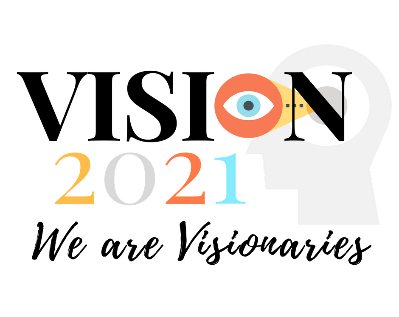 SponsoredSponsored the student council for monthly meetingsBroughtBrought 92 students through the small group counseling process on topics such as grief, anxiety and angerCo-WroteCo-wrote 12 new lessons on stress managementManagedManaged a new pen pal program for 8th gradersIntroducedIntroduced parents to strategies to help their child self-soothe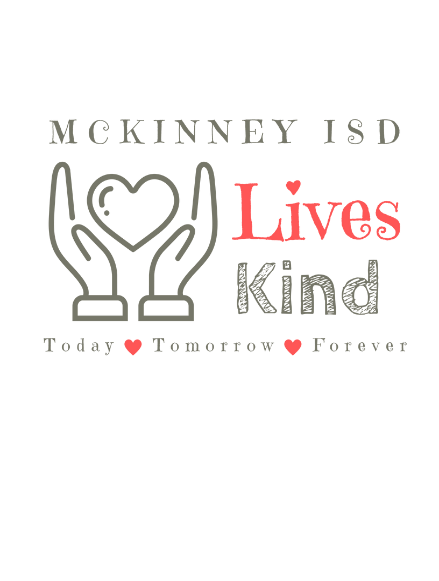 ServedServed 18 students that are experiencing homelessnessTaughtTaught 34 guidance lessons, including 18 CASES lessons CuratedCurated student submissions for favorite quote of the week on the Friday announcementsCollaboratedCollaborated with the coordinated health team to host a family health fairPrimedPrimed students to use good communications during theirEnterprise Fair (a project based learning experience)WelcomedWelcomed 29 new students to our school and showed them around our building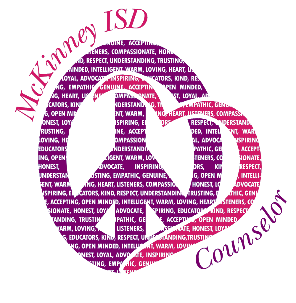 TroubleshotTroubleshot a schedule conflict for a guest speaker 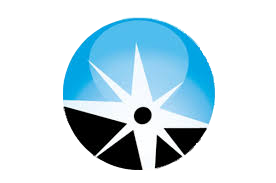 DirectedDirected students in 7 video announcementsTweetedTweeted action shots of random acts of kindness to our #misdliveskindLearnedLearned about the best strategies to help a child who is avoiding school. Co-LeadCo-Lead 38 annual meetings for our 504 studentsParticipatedParticipated in 17 A-Team meetings to help our campus achieve its goals. SupportedSupported 6 students that were considering self-harmAttendedAttended 26 hours of professional development to help me serve the best students in MISDExtendedExtended our learning about restorative practices by sharing articles and resources with the staff. 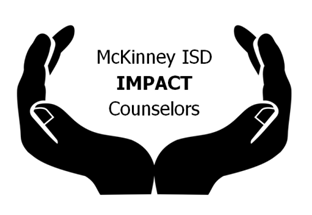 PhotographedPhotographed 104 silly faces at the fall carnival photo booth